   Příloha č. 1 ŠVP Čechtice, verze 3.5Školní družina při ZŠ Čechtice, okr. BenešovObsah Příloha č. 1 ŠVP Čechtice, verze 3.5Na Lázni 335, 257 65 ČechticeIČO: 70996890REDIZO: 600041981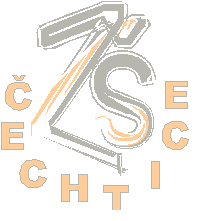 ŠKOLNÍVZDĚLÁVACÍ PROGRAMZÁKLADNÍ ŠKOLY ČECHTICENázev programu:	Školní vzdělávací program ČechticePlatné pro IZO: 			102 002 258						113 000 081č. j: 89 /2022Projednáno na pedagogické radě dne 25.8.2022Projednáno školskou radou a schváleno dne  25. 8. 2022Vydáno  25. 8. 2022 		                                                Mgr. Dana VeseckáIdentifikační údajeNázev vzdělávacího programu
Školní vzdělávací program ČechticePoužívaná zkratka: ŠVP ČechticeObor vzdělání: 79-01-C/01 Základní škola
Školní družinaPlatnost dokumentu od 25. 8. 2022PředkladatelZákladní škola Čechtice, okr. BenešovNa Lázni 335257 65 ČechticeIČO: 70996890REDIZO: 600041981Telefon: 	317 853 037 – ředitelna školy		317 853 112 – kancelář školy, ústředna 		317 853 036 – školní družinaŘeditelka školy: Mgr. Dana Veseckáe-mail: zs@zscechtice.czKoordinátoři ŠVP: Petra SlunečkováJana ŠimánkováAlexandra SkolkováAutoři ŠVP: kolektiv pedagogů ZŠ ČechticeZřizovatel školyMěstys ČechticeNám. Dr. Tyrše 56257 65 ČechticeIČO: 00231550Telefon:	317 853 321 – starosta		317 853 320 – ústřednaÚvodŠkolní družina (ŠD) je zřízena dle zákona 461/2004 Sb., Školského zákona, ve znění pozdějších předpisů a řídí se zejména prováděcí vyhláškou MŠMT č. 74/2005 Sb. o zájmovém vzdělávání, ve znění pozdějších předpisů.Školní družina vykonává činnost ve dnech školního vyučování a o školních prázdninách. ŠD může vykonávat činnost i ve dnech pracovního volna. Po projednání se zřizovatelem může ředitel školy přerušit činnost školní družiny v době školních prázdnin. Činnost školní družiny se uskutečňuje formami zájmového vzdělávání, a to hlavně:příležitostnou výchovnou,vzdělávací,zájmovou,tematickou rekreační činností,pravidelnou a příležitostnou výchovnou, vzdělávací a zájmovou činností.Činnost školní družiny je určena přednostně pro žáky prvního stupně základní školy. K pravidelné denní docházce mohou být přijati i žáci druhého stupně základní školy. Činností vykonávaných školní družinou ve formách zájmového vzdělávání uvedených výše se mohou účastnit i žáci, kteří nejsou přijati k pravidelné denní docházce do školní družiny.Co nabízíme?Školní družina pracuje podle ŠVP Čechtice, příloha č. 1Školní družina umožňuje účastníkům odpočinkové činnosti a přípravu na vyučování. Školní družina poskytuje zájmové vzdělávání žákům ZŠ Čechtice ve smyslu výše uvedené vyhlášky. Organizuje zájmové vzdělávání především pro účastníky přihlášené k pravidelné denní docházce. Nabízí aktivní využití volného času.Zaměřuje se na stále se měnící potřeby a zájmy účastníků.Zapojuje se do prevence sociálně patologických jevů. Připravuje účastníky na smysluplné využívání volného času.Zařazuje do docházky žáky se speciálními vzdělávacími potřebami a nabízí jim vhodný režim a program.Charakteristika školní družinyFunkce ŠD:je důležitý výchovný partner rodiny a školy,plní vzdělávací cíle, rozvíjí specifické nadání dětí,pomáhá dětem překonávat jejich handicapy,má důležitou roli v prevenci negativních sociálních jevů,rozvíjí důležité osobní a sociální kompetence.Školní družina je:místo pro regeneraci sil dětí po vyučování,místo pro rozvíjení tvořivosti, místo pro posilování sebevědomí, místo pro radost, místo pro zájmové vyžití dětí,místo pro týmovou práci dětí,místo pro navazování sociálních kontaktů,místo pro výchovné působení,místo pro komunikaci vychovatelek a rodičů (poskytovat rodičům informace o činnosti ŠD, o připravovaných akcích, aj.).Cíle vzdělávání v ŠDCíle školní družiny vycházejí z cílů Školního vzdělávacího programu Čechtice. Základním cílem je rozvíjení kompetencí žáků s přirozenou návazností na průřezová témata RVP ZV a se zaměřením na oblast osobnostní a sociální výchovy. Usilujeme o vytváření zdravé osobnosti odolné vůči negativním vlivům, která bude znát svou cenu ve zdravé skupině, což prakticky znamená, že účastníci školní družiny zejména:smysluplně využívají volný čas,rozvíjí:osobnost žáka, který bude vybaven poznávacími a sociálními způsobilostmi, mravními a duchovními hodnotami pro osobní a občanský život, výkon povolání nebo pracovní činnosti,schopnosti spolupráce i tolerance,kreativitu a fantazii,pohybové schopnosti,pochopí a uplatní:zásady demokracie a právního státu,znalosti o životním prostředí a jeho ochraně vycházející ze zásad  trvale udržitelného rozvoje a o bezpečnosti a ochraně zdraví,informace o volbě povolání a informace ke snižování problémů při uplatnění na trhu práceumí se projevovat kultivovaně ve verbálních i neverbálních projevech,upevňují jemnou motoriku,jsou vedeni:k tvořivosti a touze po poznání,k vyjadřování jejich pocitů,k uvědomování si práv a naplňování povinností, prevenci negativních jevů,ke zdravému životnímu stylu – napomáhá k účinnější zdravotní a úrazové prevenci a k rozvíjení plnohodnotného života k osobnostní a sociální výchově, environmentální výchově, výchově k udržitelnému rozvoji, výchově k evropským souvislostem, rovným příležitostem aj. ke zkvalitnění a vytváření nových forem pro spontánní činnostspoluutváří své učební a pracovní návyky,posilují pocity jistoty a sebedůvěry,učí se plánovat si svůj čas.Strategickým cílem je připravit jedince pro život ve stávající demokratické společnosti a prostřednictvím volnočasových aktivit ho vybavit žádoucími vědomostmi, dovednostmi, návyky, zájmy, ale také postoji.Délka a časový plán vzdělávání v ŠDŠD zahajuje svůj provoz shodně se zahájením školního roku, provoz je ukončen posledním školním dnem daného školního roku. Provoz ŠD (od pondělí do pátku) v čase: od 6:30 do 16:00 hodin.Denní rozvrh:06:30 – zahájení ranního provozu ŠD, příchod dětí do 7.3008:00 – konec ranního provozu11:30 – začátek poledního provozu13.30 – konec poledního provozu13.30 – začátek odpoledního provozu16:00 – konec odpoledního provozu, ukončení provozu ŠDDo školní družiny přicházejí žáci před vyučováním, mezi vyučováním a po skončení vyučování. Žáky 1. a 2. ročníků si přebírá vychovatelka buď ve třídě, nebo ve školní jídelně – dle aktuálního rozpisu, který je určen ředitelkou školy od počátku školního roku. Ostatní přihlášení žáci odcházejí do školní družiny samostatně. Aby nebyla narušována činnost oddělení ŠD, jsou odchody pod vedením vychovatelky stanoveny na tyto doby: 7.30, 13.00, 15.00. Vyzvedávání dětí v době 13:30 – 15:00 hodin není možné.Rodiče nebo jiní zákonní zástupci účastníka přihlášeného k pravidelné docházce do školní družiny sdělí vychovatelce rozsah docházky účastníka a způsob odchodu účastníka z družiny (tyto údaje jsou zaznamenány v přihlašovacím lístku). Omluvu nepřítomnosti účastníka ve družině, odchylky od docházky účastníka nebo pokud má účastník odejít ze ŠD jinak, či s jinou osobou, než je obvyklé a je uvedeno v přihlašovacím lístku, rodiče tuto skutečnost sdělí  písemně (případně elektronicky – Bakaláři do 8:00 hodin ten den). Písemná omluvenka obsahuje vždy datum, jméno a příjmení žáka, čas odchodu a podpis zákonného zástupce. To samé obsahuje i elektronická omluvenka (Bakaláři). Předem známou nepřítomnost účastníka ve školní družině zákonný zástupce písemně oznámí.Pokud rodič chce dítě vyzvednout výjimečně v individuální dobu, ohlásí se domácím telefonem (linka 29, 30) a dítě si převezme osobně ve vestibulu školy. Dítě jde do vestibulu školy samostatně. Děti, které mají souhlas rodičů se samostatným odchodem domů (bez doprovodu rodičů), odcházejí ve stanovené době domů samostatně. Provoz školní družiny končí v 16.00. Při nevyzvednutí dítěte rodiči ve stanovené době nejprve vychovatelka telefonicky kontaktuje rodiče nebo jiné osoby uvedené na přihlášce, pokud je tento postup bezvýsledný, po ukončení provozu ŠD poučí dítě o bezpečnosti a chování při cestě domů a dohlédne na jeho odchod ze školy. V komplikovaných případech kontaktuje vychovatelka Policii ČR. V době řádných prázdnin v průběhu školního roku je zajišťován provoz ŠD podle počtu přihlášených žáků. Školní družina zůstává v provozu, pokud se přihlásí k pobytu alespoň 7 žáků. Před každými prázdninami (kromě hlavních prázdnin) informují vychovatelky s dostatečným předstihem rodiče o tom, že je možné o prázdninách dítě do ŠD přihlásit. Přihlášky jsou dostupné na elektronické žákovské knížce, rodiče mohou přihlásit žáka k docházce pomocí elektronické přihlášky.Stravování dětí v této době není školou zajišťováno.Režim dne Řeší vyváženě řízené a spontánní činnosti. V ranní družině jsou zařazovány klidné a nenáročné činnosti realizované spíše individuální formou. Denní skladba činností (obměňuje se dle situace):po ukončení vyučování: hygiena, oběd ve školní jídelně,odpočinkové činnosti: spontánní či nabízené klidové aktivity pro odstranění únavy s cílem regenerace duševních a fyzických sil,zájmové činnosti: jsou cestou k seberealizaci, poznávání a rozvoji dovedností,rekreační činnosti: jsou činnosti s pohybovými, sportovními, manuálními, výtvarnými a turistickými prvky,pitný režim, příprava na vyučování: probíhá formou rozmanitých didaktických her, prací   
      s knihou či časopisy, prací na počítači apod., režimové momenty: převlékání, přechody, sebeobslužné činnosti.Podle zájmu rodičů i dětí si žáci ve ŠD mohou vypracovávat své domácí úkoly nebo se připravovat na vyučování.Formy vzdělávání v ŠDŠD realizuje výchovnou, vzdělávací a zájmovou činnost dětí mimo vyučování. Činnosti probíhají formou pravidelných nebo příležitostných činností z oblasti odpočinkových, rekreačně sportovních, zájmových i vzdělávacích aktivit. Využívané formy a metody práce podporují naplňování výchovně vzdělávacích strategií Školního vzdělávacího programu Čechtice. Formy a metody se soustřeďují do tří neoddělitelných oblastí:- individualizace,- kooperace, - zdravá soutěživost.Těmto záměrům odpovídají jednotlivé činnosti i volba metod a forem, jako např.:a) metody a formypravidelná výchovně-vzdělávací činnost spontánní činnost odpočinková a rekreační činnost příprava na vyučování sebeobslužná činnost příležitostné akce projektyb) činnostispolečensko-vědní: poznávání okolí, významných objektů. veřejných institucí, hospodářských objektů, památníků, poznávání aktuálního společenského života, 
výročí, tradicepracovně-technické: zdokonalování manuálních dovedností, výpočetní technika, 
práce se stavebnicemi, modelářství, vaření, doprava,…přírodovědně-ekologické: vztah k přírodě, životnímu prostředí, osvojení poznatků     přírody, vycházky do přírody (pozorování rostlin a živočichů)tělovýchovné: sportovní a pohybové hry, cvičení s náčiním a na nářadí, sezónní sporty, zvyšování fyzičky, turistika, návštěva sportovních utkáníesteticko-výchovné: výtvarná činnost (výtvarné techniky, modelování, dekorace), hudební činnost (zpěv, hudební hry, hudebně pohybové hry), literárně-dramatická činnost (četba, umělecké nahrávky, divadlo, vyprávění)Činnost a výchovné působení vychovatelek v jednotlivých odděleních vychází z požadavků pedagogiky volného času (ovlivňování volného času, nabídka alternativních aktivit, nabídka pomůcek, her. Podstatný je požadavek dobrovolnosti, aktivity, požadavek seberealizace, zajímavosti a zájmovosti, pestrosti a přitažlivosti )Obsah vzděláváníZpracovává vedoucí vychovatelka: tematické okruhy, celky, které vycházejí ze zájmů dětí, školy, resp. možností a podmínek školní družiny a jsou koncipovány ve vztahu k  jednotlivým ročním obdobím.Obsah vzdělávání vychází z obecných cílů RVP pro základní vzdělávání, navazuje na vzdělávací oblasti, rozvíjí průřezová témata a vede žáky ke kompetentnosti.Výchovné programy ŠDpro příležitostnou výchovnou, vzdělávací, zájmovou a tematickou rekreační činnost nespojenou s pobytem mimo místo, kde právnická osoba vykonává činnost školského zařízení pro zájmové vzdělávání, pro pravidelnou výchovnou, vzdělávací a zájmovou činnostíVýchovné programy se zaměřují na tyto základní oblasti:Výchova ke zdravému životnímu styluPosilování komunikačních dovedností Odpovědnost za své chováníOvládání negativních citových reakcíPoznání sebe samého a uplatnění se ve skupiněFormování životních postojů,Nacházení nových vazeb a souvztažnosti mezi již získanými poznatky z vyučováníVýchova ke zdravému životnímu styluVýchova k odpovědnosti za svou osobuVýchova k odpovědnosti za své zdravíVýchova ke správným stravovacím návykům, pitný režimDodržování osobní hygienyPosilování tělesné zdatnostiRozvíjení citové stránky osobnosti, citové vazbyPosilování komunikačních dovedností ( Člověk ve společnosti)Kultivace slovního i mimoslovního projevuRozvíjení slovní zásobySchopnost vyjádřit seSchopnost naslouchatUplatnění se v kolektivuKulturní životOdpovědnost za své chováníŘešení různých situacíPěstování potřebných a žádoucích vědomostí, dovedností a postojůDůvěryhodnost, pravdomluvnost a morální kvality Posilování schopnosti objektivně hodnotit své jednání a přijímat důsledky svého chováníOvládání negativních citových reakcíVypořádat se se stresemŘešení životních situacíVyrovnávání se s nedostatky a neúspěchyPoznání sebe samého a uplatnění se ve skupině (Člověk jako jedinec)Kladným hodnocením zvyšovat sebevědomíPosilování pozitivního myšleníObjektivní hodnocení činnosti každého člena skupinyVytváření vlastní bezpečné sociální skupinyTemperament, postoje, hodnotyFormování životních postojůVytváření společensky žádoucích hodnotVytváření základů právního vědomíÚcta, porozumění, toleranceSchopnost a ochota pomociVytváření vlastního sebevědomíPosilování schopnosti nepodléhat negativním vlivůmPrevence sociálně patologických jevů: drogy, alkohol, kouřeníDelikvenceVirtuální drogyŠikanování, vandalismus, násilné chováníRasismusPodobnost a odlišnost lidíRozdíly v prožívání, v myšlení a v jednáníNacházení nových vazeb a souvztažnosti mezi již získanými poznatky z vyučováníMožnost vzájemného doplňování školního vyučování a výchovně-vzdělávací práce školní družinyTohoto cíle dosahovat specifickými, od školního vyučování výrazně odlišnými prostředkyPřinášet nové podněty, obohacovat poznatkyČlověk a jeho svět:Místo, kde žijeme:vztah ke své škole, městu, státu,vycházky, výlety, poznatky z cest.Lidé kolem nás:příbuzenské vztahy v rodině,vztahy mezi dětmi,vztahy ke škole,pravidla soužití,chování lidí – pravidla slušného chování,principy demokracie,základní lidská práva a práva dítěte,práva a povinnosti.Lidé a čas:regionální pověsti a báje,tradice, zvyky, odlišnost způsobů života,návštěva kulturních institucí-muzeum, hvězdárna,knihovna, galerie,orientace v čase.Člověk a příroda:Rozmanitost živé a neživé přírodyOchrana přírody – praktické poznávání přírodyProměny přírody, roční obdobíČinnost člověka v přírodě (pozitivní, negativní)Ohleduplné chování k přírodě a ochrana přírodyLikvidace odpadů – třídění odpadůČlověk a svět práce:Tradiční i netradiční materiályElementární dovednostiČlověk a zdravíUpevňování hygienických návyků,Dodržování zásad zdravé výživy, pitný režimPohybové aktivity indoorové i outdoorovéZdravotní soutěže,OtužováníČlověk a společnostInformační a komunikační technologiePráce s počítačemVyhledávání, zhodnocování, třídění a prezentace informacíZautomatizování prácePochopení logické struktury a fungování počítačeČlověk a společnostZlepšování vztahů mezi dětmiSebepoznávací hryKolektivní hryUmění a kulturaVýstavyVýtvarné činnostiRozvoj jemné motorikyPrezentace pracíJazyk a jazyková komunikaceSpolupráce MLKProgramy v ŽKDramatizace životních situacíModelové situaceMatematika a její aplikaceDidaktické hrySudokuHlavolamyKolektivní výukové hryRozvoj matematické logikyDalší zaměření aktivit ŠDpohybové a tělovýchovné aktivity,výtvarné činnosti,rukodělné činnosti,hudba, zpěv a tanec,literárně – dramatická činnost,přírodovědná a vlastivědná činnost,výpočetní technika.Klíčové kompetenceŠD rozvíjí a podporuje následující KKKompetence k učenívybírá a využívá pro efektivní učení vhodné způsoby, metody a strategie, plánuje, organizuje a řídí vlastní učení, projevuje ochotu věnovat se dalšímu studiu a celoživotnímu učení vyhledává a třídí informace a na základě jejich pochopení, propojení a systematizace je efektivně využívá v procesu učení, tvůrčích činnostech a praktickém životě operuje s obecně užívanými termíny, znaky a symboly, uvádí věci do souvislostí, propojuje do širších celků poznatky z různých vzdělávacích oblastí a na základě toho si vytváří komplexnější pohled na matematické, přírodní, společenské a kulturní jevy samostatně pozoruje a experimentuje, získané výsledky porovnává, kriticky posuzuje a vyvozuje z nich závěry pro využití v budoucnosti poznává smysl a cíl učení, má pozitivní vztah k učení, posoudí vlastní pokrok a určí překážky či problémy bránící učení, naplánuje si, jakým způsobem by mohl své učení zdokonalit, kriticky zhodnotí výsledky svého učení a diskutuje o nich Kompetence řešení problémuvnímá nejrůznější problémové situace ve škole i mimo ni, rozpozná a pochopí problém, přemýšlí o nesrovnalostech a jejich příčinách, promyslí a naplánuje způsob řešení problémů a využívá k tomu vlastního úsudku a zkušeností vyhledá informace, vhodné k řešení problému, nachází jejich shodné, podobné a odlišné znaky,využívá získané vědomosti a dovednosti k objevování různých variant řešení, nenechá se odradit případným nezdarem a vytrvale hledá konečné řešení problému, samostatně řeší problémy; volí vhodné způsoby řešení, užívá při řešení problémů logické, matematické a empirické postupy ověřuje prakticky správnost řešení problémů a osvědčené postupy aplikuje při řešení obdobných nebo nových problémových situací, sleduje vlastní pokrok při zdolávání problémů, kriticky myslí, činí uvážlivá rozhodnutí, je schopen je obhájit, uvědomuje si zodpovědnost za svá rozhodnutí a výsledky svých činů zhodnotí. Kompetence komunikativníformuluje a vyjadřuje své myšlenky a názory v logickém sledu, vyjadřuje se výstižně, souvisle a kultivovaně v písemném i ústním projevu, naslouchá promluvám druhých lidí, porozumí jim, vhodně na nereaguje, účinně se zapojuje do diskuze, obhajuje svůj názor a vhodně argumentuje rozumí různým typům textů a záznamů, obrazových materiálů, běžně užívaných gest, zvuků a jiných informačních a komunikačních prostředků, přemýšlí o nich, reaguje na ně a tvořivě je využívá ke svému rozvoji a k aktivnímu zapojení se do společenského dění využívá informační a komunikační prostředky a technologie pro kvalitní a účinnou komunikaci s okolním světem,využívá získané komunikativní dovednosti k vytváření vztahů potřebných k plnohodnotnému soužití a kvalitní spolupráci s ostatními lidmi. Kompetence sociální a personálníúčinně spolupracuje ve skupině, podílí se společně s pedagogy na vytváření pravidel práce v týmu, na základě poznání nebo přijetí nové role v pracovní činnosti,pozitivně ovlivňuje kvalitu společné práce podílí se na utváření příjemné atmosféry v týmu, na základě ohleduplnosti a úcty při jednání s druhými lidmi přispívá k upevňování dobrých mezilidských vztahů, v případě potřeby poskytne pomoc nebo o ni požádá, přispívá k diskusi v malé skupině i k debatě celé třídy, chápe potřebu efektivně spolupracovat s druhými při řešení daného úkolu, oceňuje zkušenosti druhých lidí, respektuje různá hlediska a čerpá poučení z toho, co si druzí lidé myslí, říkají a dělají vytváří si pozitivní představu o sobě samém, která podporuje jeho sebedůvěru a samostatný rozvoj; ovládá a řídí svoje jednání a chování tak, aby dosáhl pocitu sebeuspokojení a sebeúcty. Pracovní kompetencerespektuje přesvědčení druhých lidí, váží si jejich vnitřních hodnot, je schopen vcítit se do situací ostatních lidí, odmítá útlak a hrubé zacházení, uvědomuje si povinnost postavit se proti fyzickému i psychickému násilí,chápe základní principy, na nichž spočívají zákony a společenské normy, je si vědom svých práv a povinností ve škole i mimo školu rozhoduje se zodpovědně podle dané situace, poskytne dle svých možností účinnou pomoc a chová se zodpovědně v krizových situacích i v situacích ohrožujících život a zdraví člověka respektuje, chrání a ocení naše tradice a kulturní i historické dědictví, projevuje pozitivní postoj k uměleckým dílům, smysl pro kulturu a tvořivost, aktivně se zapojuje do kulturního dění a sportovních aktivit, chápe základní ekologické souvislosti a environmentální problémy, respektuje požadavky na kvalitní životní prostředí, rozhoduje se v zájmu podpory a ochrany zdraví a trvale udržitelného rozvoje společnosti, používá bezpečně a účinně materiály, nástroje a vybavení, dodržuje vymezená pravidla, plní povinnosti a závazky, adaptuje se na změněné nebo nové pracovní podmínky,přistupuje k výsledkům pracovní činnosti nejen z hlediska kvality, funkčnosti, hospodárnosti a společenského významu, ale i z hlediska ochrany svého zdraví i zdraví druhých, ochrany životního prostředí i ochrany kulturních a společenských hodnot,využívá znalosti a zkušenosti získané v jednotlivých vzdělávacích oblastech v zájmu vlastního rozvoje i své přípravy na budoucnost, činí podložená rozhodnutí o dalším vzdělávání a profesním zaměření.ŠD naplňuje:Klíčové kompetence k naplnění volného času • rozvíjí schopnost aktivního využívání volného času, • vybírá přiměřené aktivity ke kompenzaci stresu, • vytváří návyky pro udržení zdravého životního stylu, • vybírá vhodné způsoby, metody a strategie, plánuje, organizuje a řídí vlastní volný čas, • vyhledává a třídí informace vedoucí k výběru vhodných aktivit dle osobních dispozic, • rozvíjí své zájmy a záliby, • umí říci „ne“ na nevhodné aktivity, • umí vhodně relaxovat, • pracovní nasazení a stres dokáže kompenzovat vhodnými a kvalitními aktivitami, • rozvíjí odbornost, • rozvíjí nadání, • vede k seberealizaci, • zvyšuje zdravé sebevědomí, • prohlubuje sebereflexi. Zájmové vzdělávání ve ŠDObsah zájmového vzdělávání vychází z principu rozvoje klíčových kompetencí. Koresponduje se zásadou otevřenosti. Obsah zájmového vzdělávání je specifický podle zaměření jednotlivých oddělení a oblastí.Je utvořen tak, aby umožnil realizaci s přihlédnutím k věku, individuálním možnostem, zájmům a potřebám všech účastníků. Účastníci vzdělávání získávají nejen znalosti a dovednosti, ale jsou vedeni k jejich využití v praxi. Obsah činnosti zájmového útvaruKonkrétní obsah činnosti ZÚ je vymezen plánem práce. Organizuje se jako pravidelný kurz.Dětem umožňujeme v době pobytu ve školní družině rozvíjet své zájmy ve specificky zaměřených útvarech – kroužky.Výchovně vzdělávací cíle ZÚnaučit znalostem a dovednostem v daném oborupodpořit rozvoj smyslu pro zodpovědnostvést k rozvoji myšlení a smyslového vnímáníposilovat pozitivní vztah k okolírozvíjet morálně volní vlastnostivést k systematické prácirozvíjet schopnost komunikacerozvíjet individuální schopnostivést ke schopnosti přijmout vlastní chybu a poučit se z nívést k trpělivosti a vytrvalostidodržovat obecné zásady bezpečnosti a hygieny při prácivychovávat k platnému začlenění do společnosti i prevenci RCHposilovat pohyb, uvolnění, relaxacinaplňovat smysluplně volný časKlíčové kompetence ZÚkompetence k učení, kompetence k řešení problémů, kompetence komunikativní, kompetence sociální a personální, kompetence občanské, činností a pracovní, kompetence k naplnění volného časuúčastník se naučí znalosti a dovednosti daného oborudokáže být za sebe zodpovědnýumí samostatně a tvořivě přemýšlet a pracovatzíská pozitivní vztah k sobě samému i okolídokáže spolupracovat s ostatními umí řešit problémnaučí se překonávat překážkyumí být trpělivý a vytrvalýdodržuje vymezená pravidla, plní si své povinnostidokáže se začlenit do společnostiumí relaxovat a uvolnit se naučí se smysluplně naplňovat volný časOčekávané výstupy ZÚ Žák:zvládne se naučit znalosti a dovednosti daného oborudokáže být zodpovědný, trpělivý a vytrvalýbude schopen pozitivně mysletbude schopen systematicky pracovat a připravovat sedokáže komunikovat s okolímbude umět přijmout vlastní chybu a poučit se z níbude umět dodržovat zásady bezpečnosti a hygieny při prácibude schopen se začlenit do společnosti a posoudit otázku prevence sociálně patologických jevůzvládne smysluplně naplňovat svůj volný časbude se umět odreagovat, uvolnit a relaxovatMetody a formy práce ZÚmetody slovní (výklad, vysvětlování, instruktáž, rozhovor, diskuze, beseda, inscenační metody)metody názorně demonstrační (pozorování, demonstrování, předvádění, poslech)metody praktické (nácvik praktických dovedností, nácvik grafických a výtvarných prací, nácvik dramatických situací)metody řešení problému, hry, kvízy a soutěžeformy práce individuální, hromadná, skupinová, párováMimo tyto kroužky se děti seznamují se všemi oblastmi zájmové činnosti a jednotlivé aktivity jsou zapracované v týdenní skladbě zaměstnání.Konkrétní aktivity jsou zahrnuty v ročním plánu školní družiny, který vypracovává vedoucí vychovatelka.Podmínky vzdělávání v ŠDPodmínky pro vzdělávání žáků se speciálními vzdělávacími potřebamiDěti se speciálními vzdělávacími potřebami je možné do školní družiny zařadit. Je jim věnován individuální přístup vychovatelek. Pokud se jedná o dítě se zdravotním postižením (smyslů, tělesné postižení, mentální postižení, autismus), ředitelka školy stanoví podmínky pro jeho účast ve ŠD s ohledem na jeho bezpečnost. Děti s kombinovaným zdravotním postižením mohou ve školní družině být za doprovodu osobních asistentek. Pro 3 děti je nutný pobyt jedné osobní asistentky.Pokud se jedná o integraci dítěte se zdravotním znevýhodněním, je integrováno do skupiny zdravých žáků a vychovatelka pracuje s IVP žáka. Žáci mimořádně nadaní mohou rozvíjet svůj talent podle IVP, školní družina je místo, kde je podporován individuální rozvoj dítěte.(Děti sociálně znevýhodněné – viz Směrnice o ŠD, Směrnice č. 4/2013) Podmínky ve školní družině jsou vyhovující jak pro žáky se speciálními vzdělávacími potřebami, tak bez nich. S přihlédnutím k zaměření žáků a k jejich talentu, nadání, zájmu nabízíme možnost zúčastnit se soutěží, projektů, které jsou pro žáky rozvíjející a podtrhují jejich osobnost. Zpravidla se jedná o hudební, výtvarné, dramatické, literární, recitační soutěže a projekty. Dále ŠD organizuje sportovní, environmentální, umělecké a literární odpoledne. Technické podmínkyPřístup do školní družiny je bezbariérový. Školní družina je umístěna ve třetím podlaží, ale je možno se do ní dostat výtahem z přízemí, kam je zajištěn bezbariérový přístup. Materiální podmínky – vybavenístavebnice knihy, časopisyaudio a video technika sportovní potřebytabule stolní hrykompenzační pomůcky,rehabilitační míčehračkydidaktické hryProstorové podmínkyinspirující, nestresující prostředí,účelově vybavené prostory družin s možností kreativního uzpůsobení, hrací chodba s pracovním koutkem,možnost využívání prostor školy:tělocvična,cvičná kuchyňka,počítačová učebnaknihovna,sportovní areál,dětské hřiště,koutek se stolem na tenisvhodné okolí školy, víceúčelové místnosti.Personální podmínkya) Počet vychovatelek odpovídá počtu oddělení ŠD otevřených v daném školním roce.b) Osobní asistentky – jejich počet je dán počtem žáků s kombinovaným zdravotním postižením ve vzděláváníPodstatnou složkou činnosti vychovatelek ŠD je tvořivá improvizace, pružné a citlivé reagování na okamžitou situaci, možnosti nebo potřeby jedinců či skupin. Vychovatelky ŠD usilují o to, aby výsledkem jejich činnosti byla pohoda, kvalitní prožitek, zaujetí žáků a možnost jejich seberealizace. Osobní asistentky zajišťují osobní pohodu žáka se zdravotním postižením. Řídí se pokyny vychovatelek. Vychovatelky se účastní DVPP podle Plánu DVPP pro příslušný školní rok. Poslání vychovatelky a její role (mimo jiné hlavně)probouzí v dětech  aktivní zájem o okolí, sociální kontakty, komunikacivychovává k toleranci a zdravému životnímu stylupři společné činnosti učí děti spolupráci, zodpovědnosti a vzájemné pomocivyužívá individuálního přístupu k dětemvytváří pravidla soužití ve ŠDmotivuje děti k hodnocení činnostíumožňuje návštěvu ŠD i dětem, které pravidelně ŠD nenavštěvujíoceňuje a podporuje všechny děti bez rozdílu úspěšnostiOrganizační podmínkyKromě výchovně vzdělávací činnosti ŠD:pořádá a organizuje schůzky pro rodiče žákůdny otevřených dveří 2x ročněmá stanoveny konzultační hodiny pro rodičeinformuje rodiče prostřednictvím elektronické žákovské knížkyinformuje o své činnosti prostřednictvím regionálního tiskuinformuje pomocí úřední desky školyrealizuje výstavy prací pro veřejnost (Vánoční jarmark)spolupracuje s SRPDŠ, Úřadem městyse Čechtice, TJ Sokol ČechticeEkonomické podmínkyEkonomické podmínky pro činnost ŠD jsou stanoveny a limitovány rozpočtem, který vychází z rozpočtu školy. Mzdy limituje normativ.ŠD získává finanční prostředky z grantů, projektů a sponzorských darů. Velká část nákladů na materiální vybavení je hrazena z vlastních výnosů, které jsou tvořeny především úplatami za zájmové vzdělávání. Výše úplaty za zájmové vzdělávání je stanovena každý školní rok a vypočítává se z nákladů minulého školního roku. Při tvorbě úplaty je brán zřetel na náročnost zájmového útvaru, akce apod. a také na přístupnost všech sociálních vrstev (rovný přístup ke vzdělávání).Vybavování školní družiny se řídí potřebami, a to jak z hlediska obnovy, tak i z hlediska modernizace. Pro tyto cíle jsou využívány jak prostředky z provozního příspěvku zřizovatele, z darů, příspěvků rodičů, úplaty za docházku do školní družiny a ze SRPDŠ.Podmínky bezpečnosti práce a ochrany zdravíVšechny prostory ŠD kontroluje 1x ročně externí bezpečnostní technik. Průběžně je kontroluje školník.Únikové východy a schodiště jsou řádně označeny. V budově se nachází prostory pro poskytnutí první pomoci a prostory pro relaxaci. Ve všech prostorách ŠD je zákaz kouření, konzumace, distribuce a držení alkoholických nápojů a psychotropních látek. Prostory jsou denně uklízeny, všechny místnosti jsou pravidelně větrány.Z hlediska psychosociálních podmínek je v ŠD vytvářeno zdravé sociální klima s prvky partnerství, které přispívá k naplňování potřeb účastníků činností. Účastníci činností jsou chráněni před případným násilným chováním, šikanou a dalšími sociálně patologickými jevy. (Školní řád). Všichni zaměstnanci ŠD jsou proškoleni v rámci BOZP. Plnění pracovních povinností a prevence rizikŘeší především zákon č. 262/2006 Sb., Zákoník práce a Zákon č. 309/2006 Sb., kterým se upravují další požadavky na BOZP.Základem bezpečnosti práce a ochrany zdraví zaměstnanců (a návazně i žáků) je plnění pracovních povinností a prevence rizik, což znamená zejména:vykonávat pouze takové činností, které neohrožují jeho samotného ani ostatní,důsledně zaznamenávat údaje do knihy úrazů (nejen o úrazech, ale i o drobných poraněních),znát základní povinnosti vyplývající z předpisů,zúčastňovat se školení BOZP,absolvovat povinné periodické lékařské prohlídky,dodržovat pokyny zaměstnavatele a zásady bezpečného chování se na pracovišti,neužívat alkohol a jiné návykové látky,nekouřit na pracovišti,včas oznamovat nedostatky a závady na pracovišti,bezodkladně oznamovat úrazy své či druhých.Podmínky bezpečnosti žákůPodmínky bezpečnosti žáků jsou rozpracovány ve Školním řádu, Vnitřním řádu školní družiny a dalších provozních řádech.Podmínky přijímání uchazečů, průběhu a ukončování vzděláváníZpůsob přijímání uchazečůDo ŠD jsou děti přihlašovány rodiči (zákonnými zástupci) prostřednictvím Přihlášky do ŠD. Přihlásit děti lze v průběhu celého školního roku, pokud je volné místo. O přijetí dítěte (žáka) rozhoduje ředitelka školy na základě přihlášky, která je podepsána zákonným zástupcem žáka. Musí být respektován princip rovného přístupu ke vzdělávání.Rozhodující kritéria přijímání jsou:kapacita ŠDvěk dětí: 6 – 11 let, výjimečně i mimo tento věk ve zvlášť odůvodněných případech.Úhrada měsíčního poplatku ve výši 150, – Kč podle směrnice ředitelky školy, kterou vydala na základě vyhlášky č. 75/ 2005 Sb. (§ 14).Seznam přijatých žáků 1. – 3. oddělení je zveřejněn při zahájení školní docházky.Průběh vzděláváníPrůběh zájmového vzdělávání upravuje plán činnosti jednotlivých oddělení a zájmových útvarů na daný rok a je závislý na formách a typech činnosti. Hodnocení chování se řídí Řádem pro hodnocení žáků.Ukončování vzděláváníDocházka do ŠD končí k poslednímu dnu daného školního roku, doklad o ukončení se nevydává. Docházka do ZÚ je totožná s provozem ŠD. Na základě písemné žádosti rodičů (zákonných zástupců) o vyřazení žáka může žák ukončit docházku do školní družiny kdykoli v průběhu školního roku. Vylouční ze ŠDPři hrubém porušení bezpečnosti a kázně může být žák ze ŠD vyloučen.Základní škola Čechtice, okres BenešovNa Lázni 335, 257 65  ČechticeORGANIZAČNÍ ŘÁD ŠKOLYSMĚRNICE POPLATKY VE ŠKOLNÍ DRUŽINĚSměrnice č. 3/2018Číslo jednací:     /2022Čechtice 25. 8. 20221. Obecná ustanoveníNa základě ustanovení zákona č. 561/2004 Sb. o předškolním, základním středním, vyšším odborném a jiném vzdělávání (školský zákon) v platném znění vydávám jako statutární orgán školy tuto směrnici. Směrnice je součástí organizačního řádu školy.Školní družina se ve své činnosti řídí zejména vyhláškou č. 74/2005 Sb., o zájmovém vzdělávání, v platném znění.2. Přihlašování a odhlašování2.1. Ve školní družině paní vychovatelky zajišťují přihlašování a odhlašování žáků, kontrolují platby za školní družinu, předávají informace zákonným zástupcům dítěte, vyřizují náměty a stížnosti.2. 2. Přihlášky do školní družiny se vydávají při zápisu do školní družiny zpravidla v červnu předchozího školního roku, žákům budoucích prvních ročníků při informační schůzce s rodiči zpravidla v červnu předchozího školního roku.2.3. Přijetí dítěte do školní družiny je možné po odevzdání písemné přihlášky (do konce června, při pozdějším přijetí do školní družiny dle dohody) zákonnými zástupci dítěte vedoucí vychovatelce a uhrazení poplatku za školní družinu. Dokud není poplatek zaplacen, není přihláška akceptována.2.4. Odhlásit je možno dítě ze školní družiny po odevzdání písemného oznámení zákonných zástupců dítěte předaného paní vychovatelce.2.5. Pokud zákonný zástupce nezaplatí školní družinu na další období v termínu, je dítě vyloučeno z družiny. Pokračování v docházce je možné až po odevzdání nové přihlášky a uhrazení poplatku.2.6. Do školní družiny jsou přijímáni žáci 1. stupně. V mimořádných případech lze přijmout i žáky vyššího ročníku. 2.7. O zařazení dětí do školní družiny rozhoduje ředitel školy.3. Stanovení výše úplaty ve družině3.1. Ředitel školy touto směrnicí stanovil příspěvek rodičů žáka na částečnou úhradu neinvestičních nákladů ve školní družině na 150,- Kč měsíčně za jedno dítě s účinností od 1. 9. 2022. Tato částka platí i pro každé další dítě v případě docházky sourozenců do školní družiny.3.2. Osvobozen od úplaty jea) zákonný zástupce dítěte, který pobírá opakující se dávku pomoci v hmotné nouzi,b) zákonný zástupce nezaopatřeného dítěte, pokud tomuto dítěti náleží zvýšení příspěvku na péči,c) rodič, kterému náleží zvýšení příspěvku na péči z důvodu péče o nezaopatřené dítě, nebod) fyzická osoba, která o dítě osobně pečuje a z důvodu péče o toto dítě pobírá dávky pěstounské péče, pokud tuto skutečnost prokáže řediteli základní školy.4. Řízení o prominutí poplatku4.1. Žadatel o prominutí poplatku předloží škole písemnou žádost s uvedením důvodů, kopii rozhodnutí úřadu práce o poskytování sociálních dávek nebo potvrzení o pěstounské péči a kopie dokladů, které prokazují, že je mu příslušný příplatek skutečně vyplácen.4.2. Ředitel školy podle vyhlášky č. 74/2005 Sb., o zájmovém vzdělávání v platném znění a podle ustanovení školského zákona č. 561/2004 Sb. v platném znění rozhodne o prominutí poplatku.4.3. Údaj o prominutí poplatku je veden v dokumentaci žáka ve školní družině. 5. Podmínky úplaty5.1. Žák je do školní družiny přijat na základě písemné přihlášky ŠD (podepsané zákonným zástupcem žáka). 5.2. Poplatek za docházku do školní družiny je 150,- Kč / měsíc a vybírá se vždy částka na pololetí školního roku (150 x 5 = 750,- Kč / pololetí). Poplatek za 1. pololetí je nutno uhradit do 30. 6. v příslušném školním roce, poplatek na 2. pololetí je nutno uhradit do 31. 1. příslušného školního roku. 5.3. Platby se provádí přednostně převodem na účet školy nebo v hotovosti v kanceláři školy.5.4. Při nezaplacení poplatku ve stanoveném termínu může být žák ze školní družiny vyloučen.5.5. Informace k provedení platby (bankovní účet) je součástí formuláře přihlášky do školní družiny. Zpráva pro příjemce – příjmení žáka + třída + ŠD.5.6. V případě, že zákonný zástupce přihlásí dítě do družiny v průběhu měsíce, musí uhradit celý měsíční poplatek.5.7. V případě, že zákonný zástupce písemně dítě z družiny odhlásí v průběhu měsíce, musí uhradit celý měsíční poplatek. V případě přeplatku na další měsíce bude tento vrácen převodem na bankovní účet či vyplacen v hotovosti dle dohody se zákonným zástupcem dítěte. 5.8. Pokud zákonný zástupce nezaplatí poplatek na další období do 1. 9. a do 31. 1. je na toto upozorněn a pokud tak neučiní do 15. 9. za 1. pololetí a do 15. 2. za 2. pololetí, je dítě ze školní družiny vyloučeno. 5.9. Provoz školní družiny lze podle místních podmínek v období školních prázdnin upravit nebo zrušit po projednání se zřizovatelem. Výše úplaty zůstává stejná i v měsících, kdy jsou prázdniny.6. Závěrečná ustanovení6.1. Kontrolou provádění ustanovení této směrnice je statutárním orgánem školy pověřen zaměstnanec: Petra Slunečková – vychovatelka školní družiny6.2. O kontrolách provádí písemné záznamy.6.3. Zrušuje se předchozí směrnice 191/2018 o platbách za školní družinu ze dne 16. 10. 2018. Uložení směrnice ve spisovně školy se řídí skartačním řádem školy.6.4. Směrnice je k dispozici na webu školy. Seznámení s touto směrnicí potvrzují zákonní zástupci dětí při podpisu přihlášky do školní družiny.6.5. Směrnice nabývá účinnosti dnem: 25. 8. 2022V Čechticích dne 25. 8. 2022Mgr. Dana Veseckáředitelka školyZávěrečné ustanoveníŠkolní vzdělávací program byl sestaven s aktivní pomocí  všech pracovníků ŠD při Základní škole Čechtice, okres Benešov..Školní vzdělávací program je otevřený dokument. Je chápán jako materiál, který budeme doplňovat, měnit, dotvářet, inovovat, aktualizovat, podle momentálních podmínek, které mohou v průběhu školního roku vzniknout.Aktualizace probíhá přímo nebo formou dodatků. Dodatky ŠVP zpracovává ředitelka z podkladů a dle požadavků zaměstnanců.Tento ŠVP je zveřejněn ve vstupní hale ZŠ, v ŠD a na webových stránkách www.zs@zscechtice.czJednotlivé změny budou vždy projednány na poradách a schváleny pedagogickou radou.Nedílnou součástí ŠVP je Vnitřní řád ŠDVypracoval:Petra SlunečkovávychovatelkaSchválila:Mgr. Dana Veseckáředitelka školySměrnice nabývá platnosti ode dne:25. 8. 2022Směrnice nabývá účinnosti ode dne:25. 8. 2022